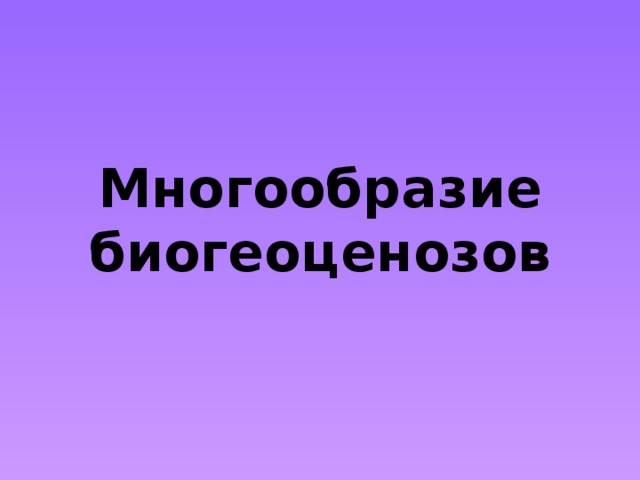 Многообразие биогеоценозов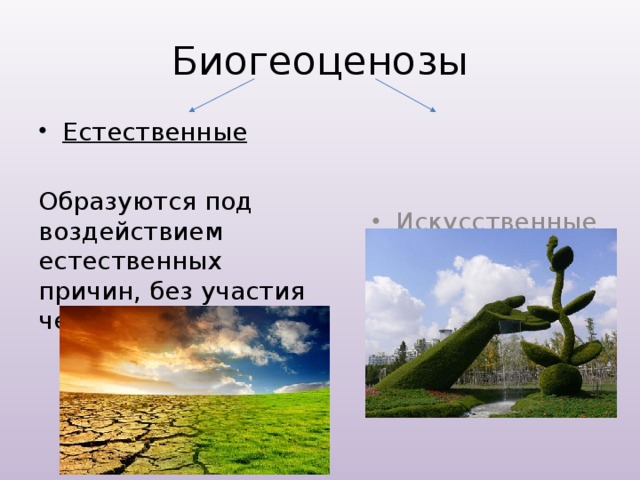 БиогеоценозыЕстественныеИскусственныеОбразуются под воздействием естественных причин, без участия человекаСозданы человеком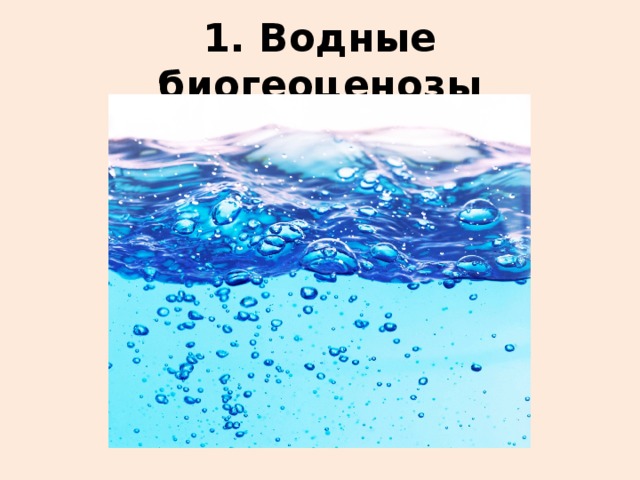 1. Водные биогеоценозы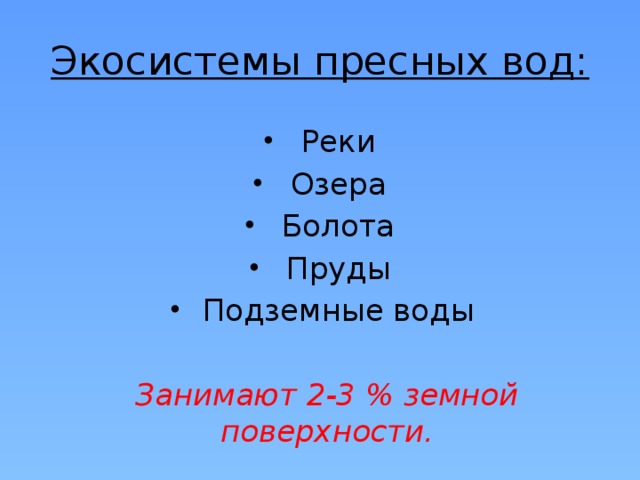 Экосистемы пресных вод:РекиОзераБолотаПрудыПодземные водыЗанимают 2-3 % земной поверхности.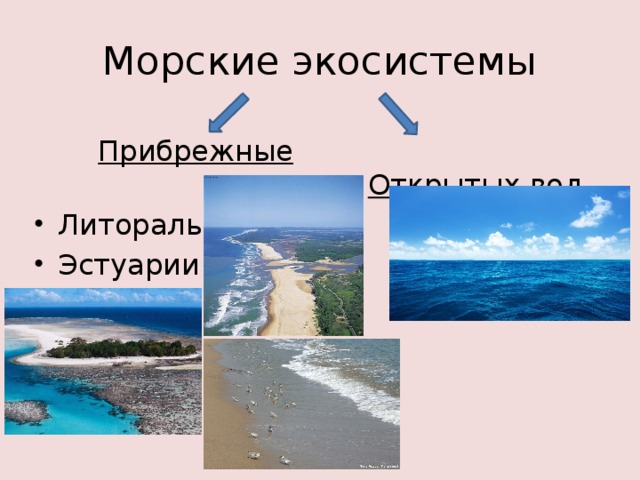 Морские экосистемыПрибрежные Открытых водЛиторальЭстуарииРифы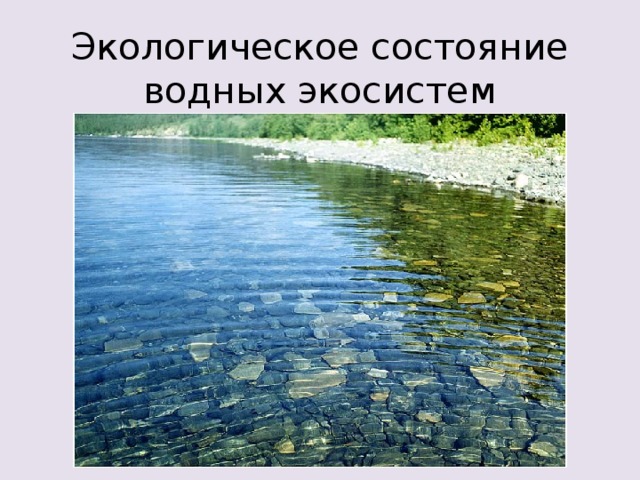 Экологическое состояние водных экосистем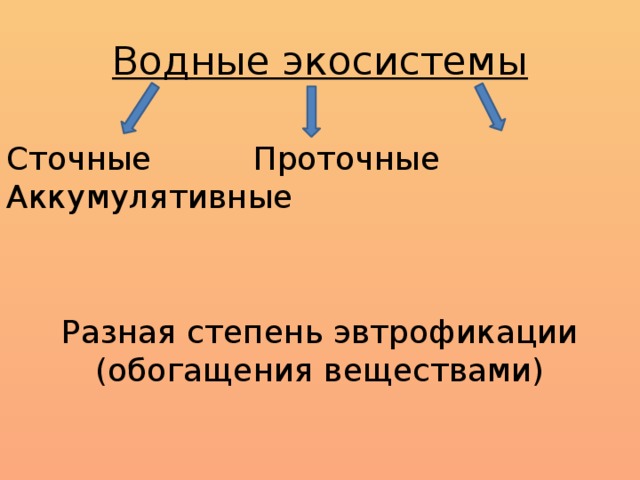 Водные экосистемыСточные Проточные АккумулятивныеРазная степень эвтрофикации (обогащения веществами)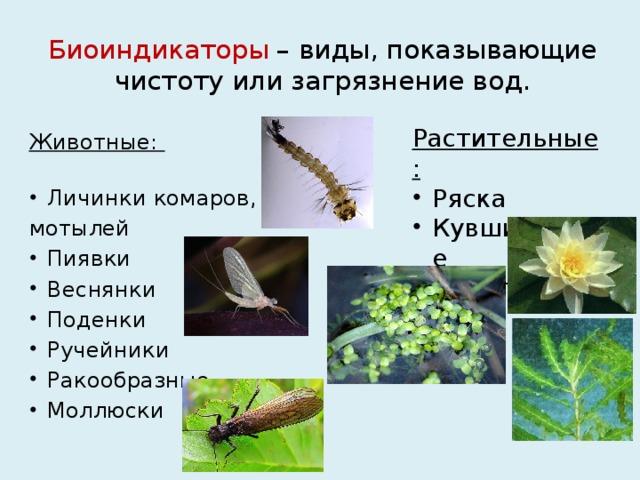 Биоиндикаторы – виды, показывающие чистоту или загрязнение вод.Растительные:РяскаКувшинковыеРдестЖивотные:Личинки комаров,мотылейПиявкиВеснянкиПоденкиРучейникиРакообразныеМоллюски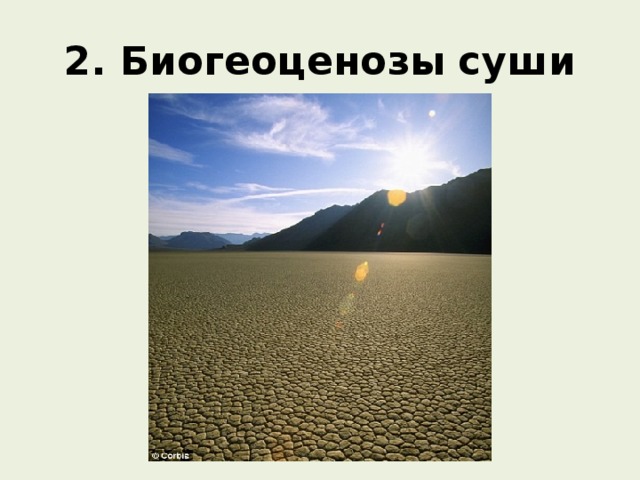 2. Биогеоценозы суши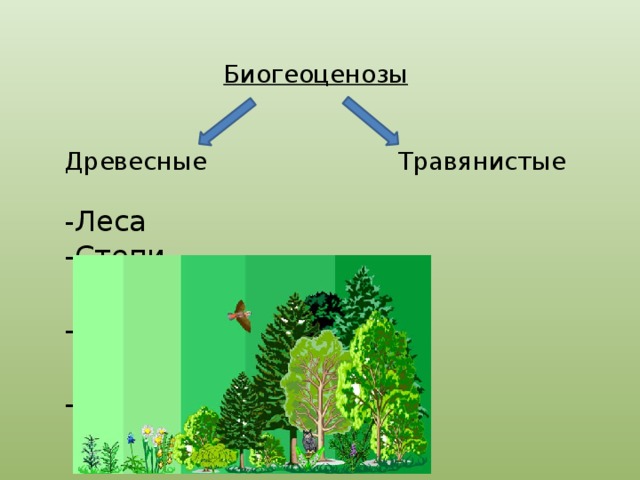 Биогеоценозы Древесные Травянистые-Леса -Степи-Прерии-Луга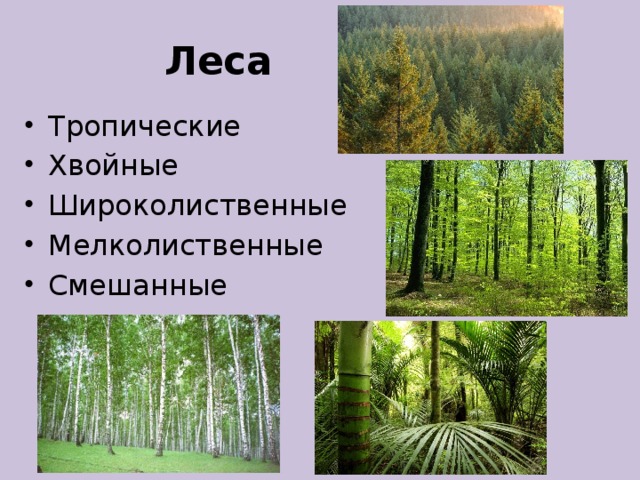 ЛесаТропическиеХвойныеШироколиственныеМелколиственныеСмешанные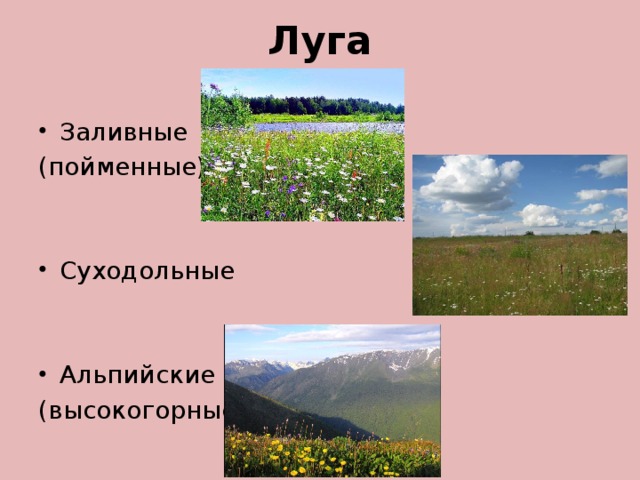 ЛугаЗаливные(пойменные)СуходольныеАльпийские(высокогорные)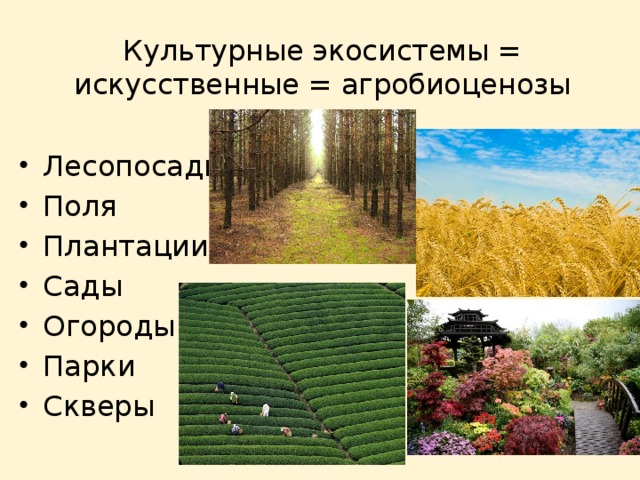 Культурные экосистемы = искусственные = агробиоценозыЛесопосадкиПоляПлантацииСадыОгородыПаркиСкверы